Phytoplankton Community: Lake Thunderbird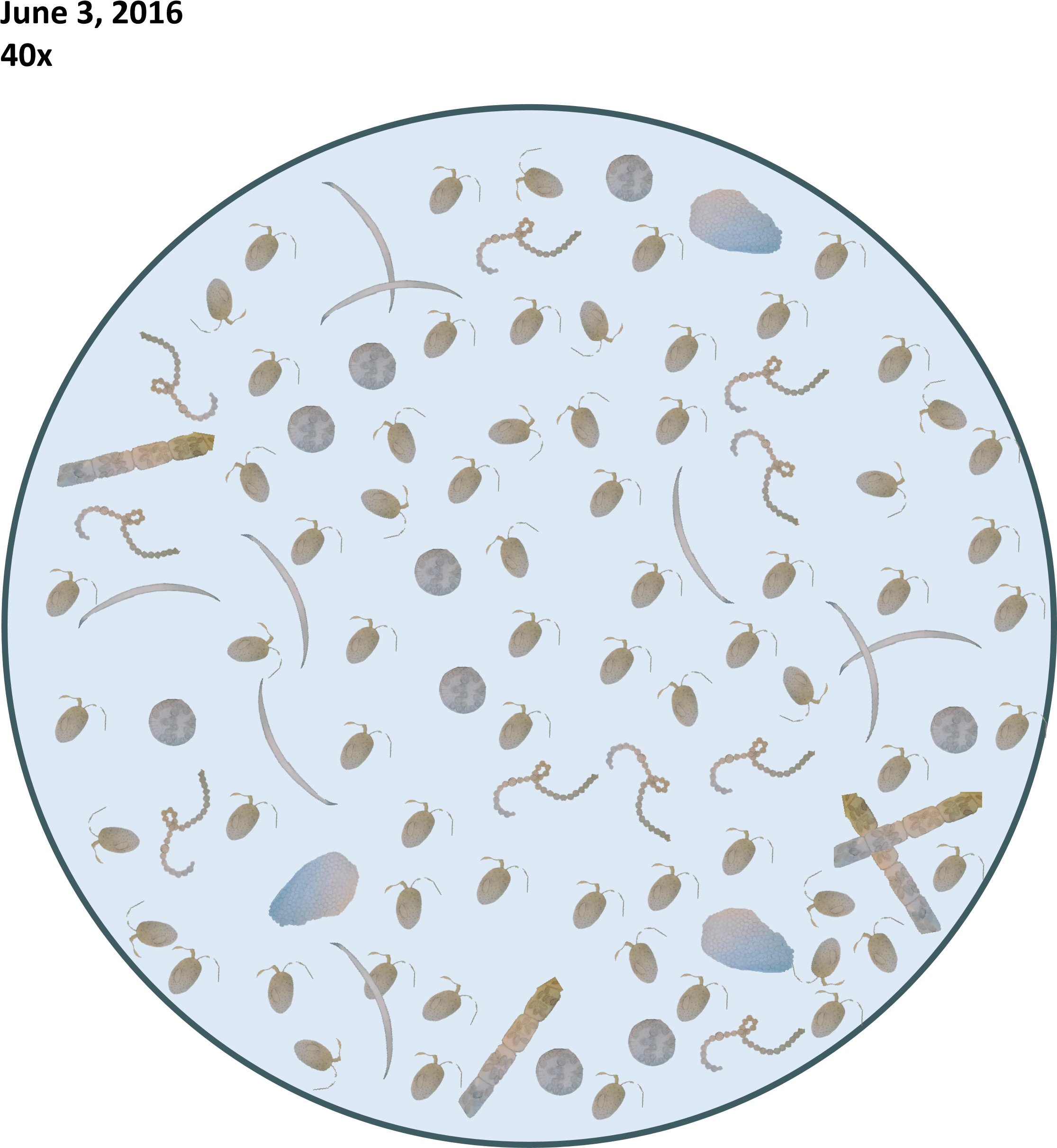 Phytoplankton Community: Lake Stanley DraperJune 3, 201640x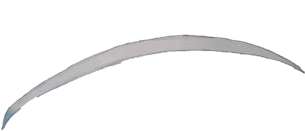 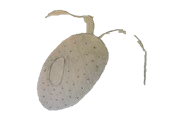 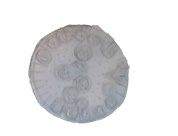 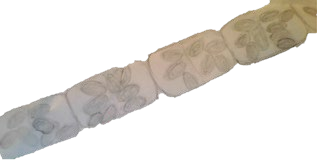 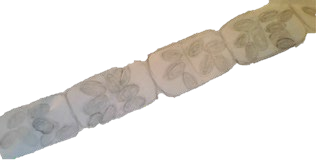 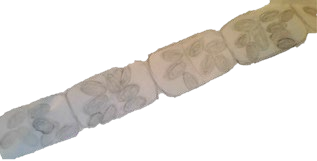 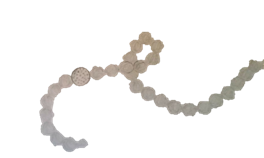 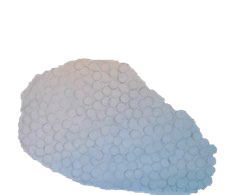 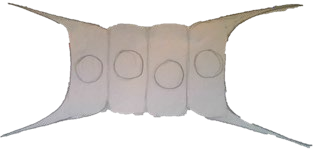 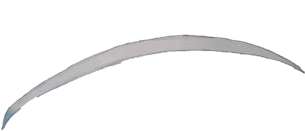 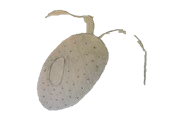 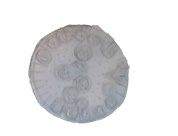 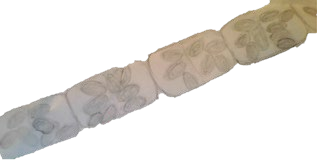 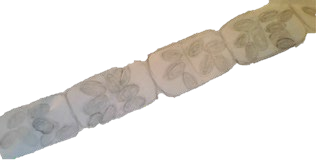 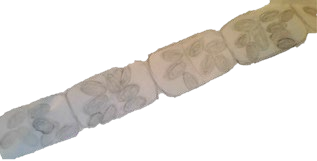 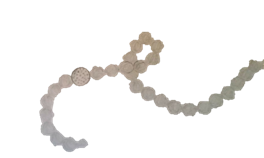 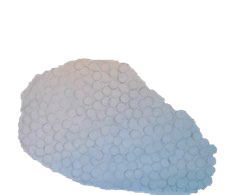 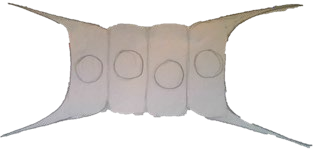 Phytoplankton Community: Shawnee Twin Lake #1June 3, 2016 40x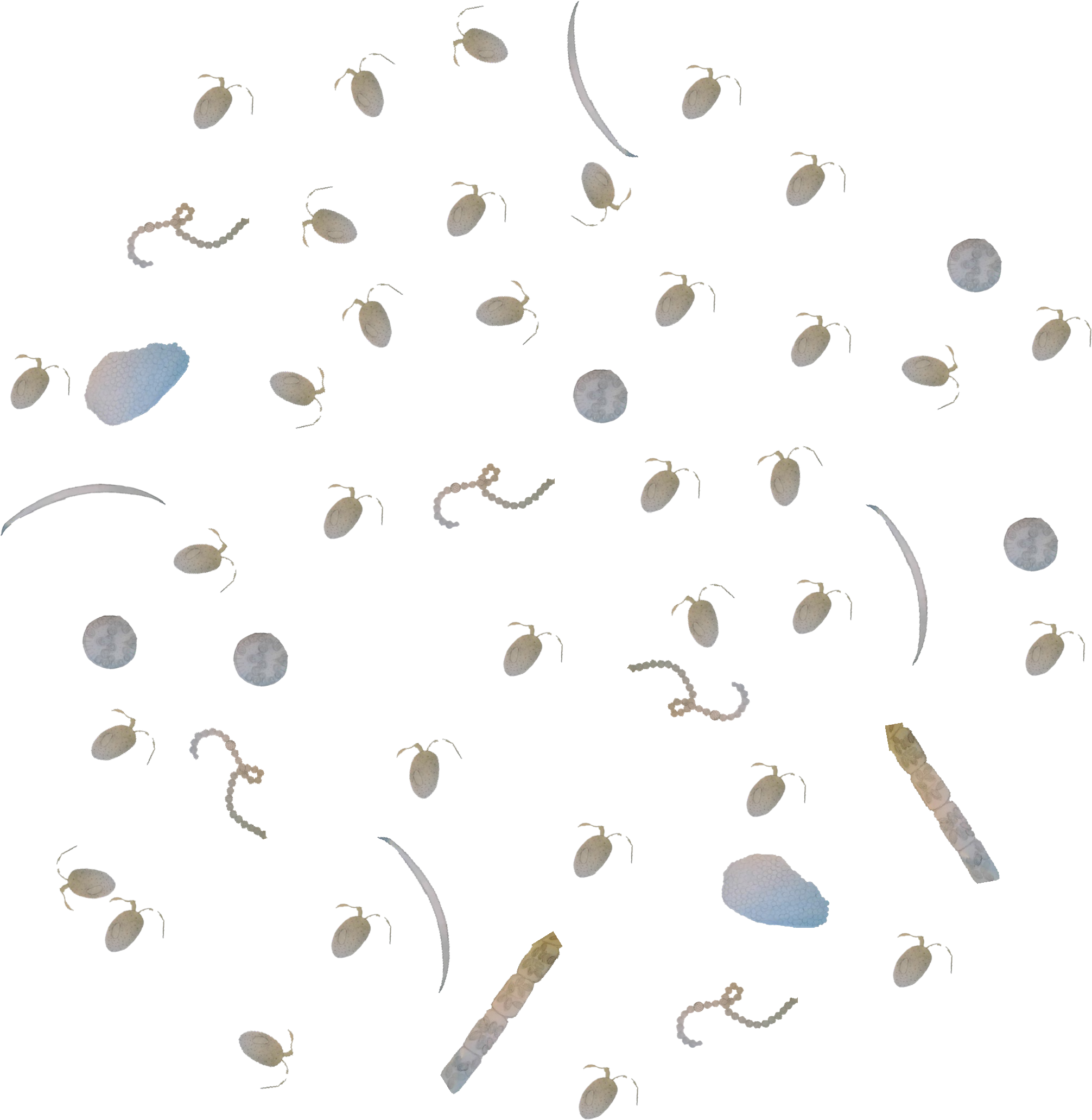 Phytoplankton Community: Tecumseh LakeJune 3, 201640x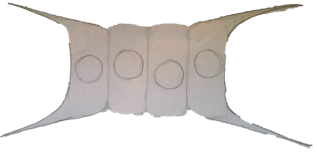 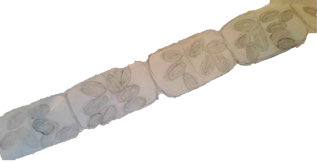 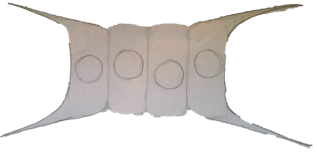 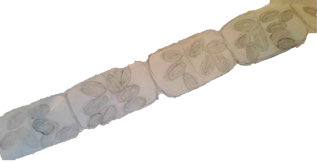 